JAK NÁM MOHOU RODIČE POMOCI na Den Země? účast na akci – pomoc na stanovištích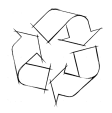  příprava akce, úklid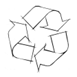  přípravou dobrot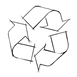  sbíráním potřebného odpadového materiálu: PET lahve (0,75l, 1l), noviny, ruličky od toaletního papíru, PET víčka sběrem papíru pro školku aktivním zapojením rodiny 